Introduction to Information TechnologyPhotoshop Vocabulary Project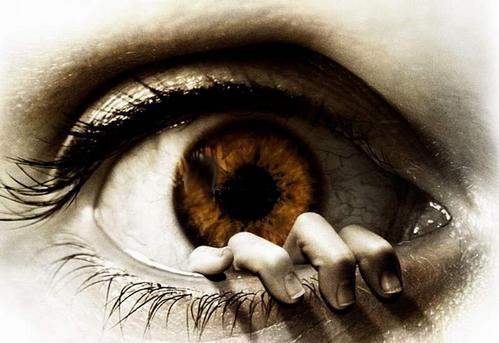 Navigate to my Website.Follow the Photoshop tab to the Photoshop UnitAfter viewing the PDF documents from Domains 1 – 3, Create a PowerPoint Document that contains a slide for each of the vocabulary words in the documents.  You will find a list of these words near the beginning of the document and you will find each vocabulary word is listed in BOLD type.Each slide must contain at least one image, the word and the definition of the word.Your target audience is you and your classmates.Save this to your h:drive then upload it via FOCUS.